VALİ NEVZAT AYAZ ANADOLU LİSESİ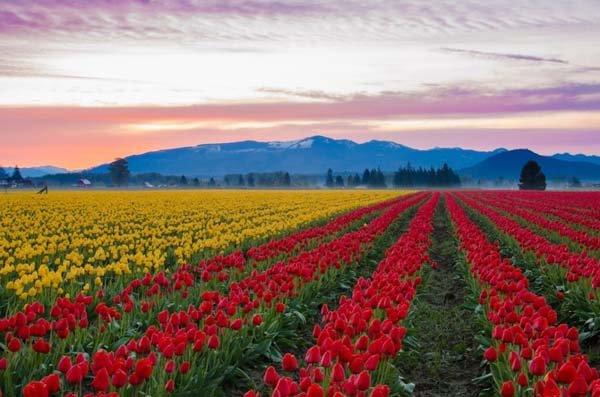 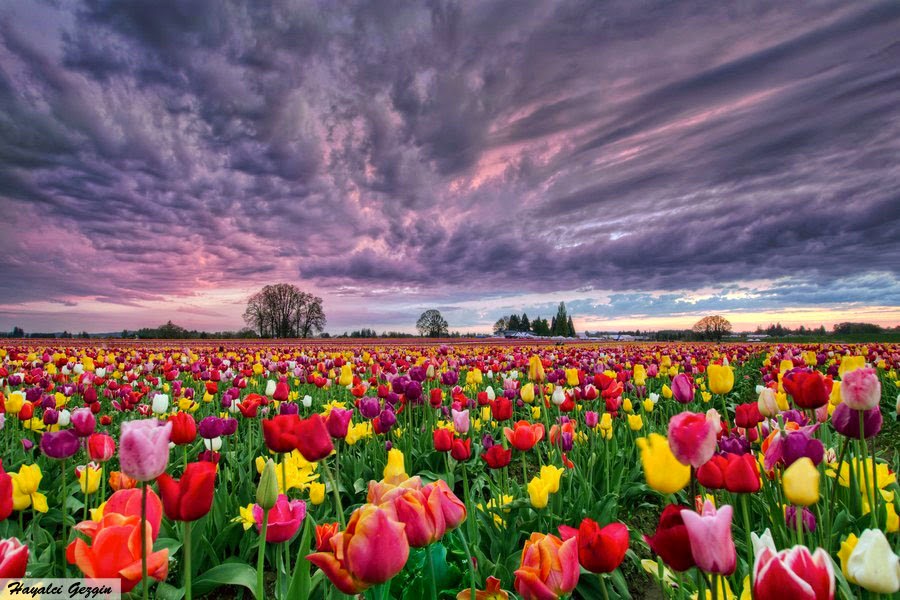   EDEBİYAT  SEÇKİSİ                                    SAYI: 7 - KIRMIZI – NİSAN - MAYIS 2017	VALİ NEVZAT AYAZ ANATOLİAN HİGH SCHOOL LİTERATURE SAMPLES	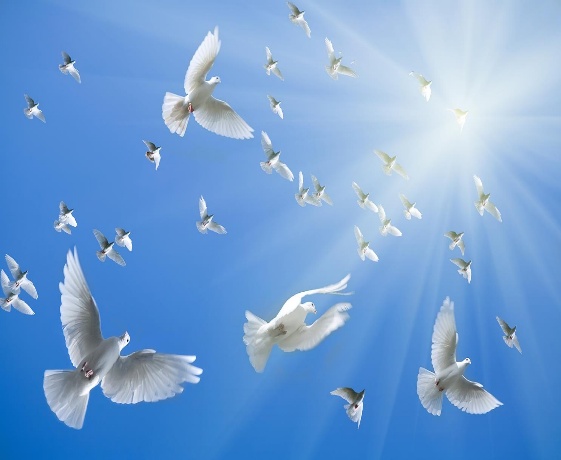 KIRDIN KALBİMİNe oldu yanıma geldin deKalbim düzelmedi yine deKırması kolay geldi tabii ki deKolay gelsin sana düzelme deÇok kırdın kalbimiYoruldun de miGerçi severek yapığın bir iştiÇünkü işinde çok başarılı idiİşin kalbimi kırmaksaİyileştirme de yanlış yola sapmaEllerin boş olmasın amaAğır şeyler taşıyacaksın unutma!RABİA AKYÜZ ÜLKÜ ORTAOKULU UNUTMA!Senin yaptığın bu hataKalbimde açılan büyük yaraSusmayacak aslaSenin eserin bu unutma!Karşıma çıkmaGözlerime bakmaBana yaklaşmaBoş ümit bu bana, unutma!Niye geliyorsunMadem beni sevmiyorsunNeden bana ümit veriyorsunBundan sıkılmıyor musun?Kaç yıl oldu unutamadımSonucuna katlanamadımSeni unutamadım,Biliyorum uzaklarda duramadım.RABİA AKYÜZ ÜLKÜ ORTAOKULU ATATÜRK’ÜN ÇOCUK SEVGİSİAtatürk çocukları hep sevdiEri, subayı bizim için görevlendirdi23 Nisan’ı bize verdi,Cumhuriyet’i kurup da gitti.‘Çocuk Sevgisi’ denince akla gelen odur,Atatürk’ün yolu herkesin yoludur.Düşmanlar çocukların hakkını yedi.Ama Atatürk çocukları hep sevdi.‘Sevgi’ denince aklımızdadır,Zorluklardan yılmayız karşımızdadır.23 Nisanlarda kalbimizdedir.Atatürk çocukları çok sevdi.NUR ZELAL ERBEYİ  AHMET RAGIP ÜZÜMCÜ İLKOKULU 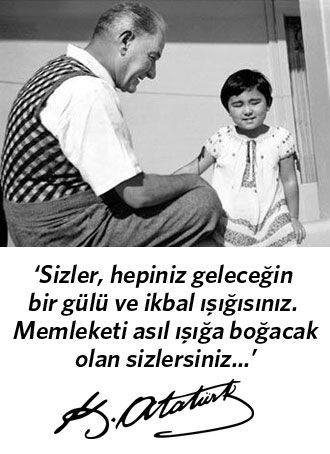 YOLLARİki yol vardı önümüze çıkanBir bana biri de sana doğru olanAma ikisini de taşlı yokuşlu sananBu yolların sonuna var mıdır varanYürüdükçe toprak kayar altımızdanBunu yapar sadece inadındanEngelleri çabuk kaldırın oradanDört nala geliyor aşıklardanAma yârinle düşersen ayrılığa Böyle yollardan geçemezsin bir dahaEngeller de çıkar önüne dağlar daKalbin de sen de kalırsın ortadaECEM ÖZTÜRK 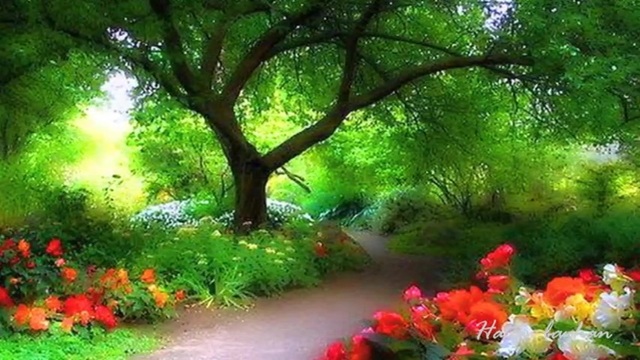 KORURUZ YÜREĞİMİZLE VATANITürk doğar, Türk büyür, Türk ölürüzHer zaman hainle cenk etmektir özümüzVatan, bayrak, toprak, silahtır namus sözümüzHer zaman ileriye, gelişmeye bakar gözümüzHer şeyi Allah rızası için yaparızHer zaman Peygamber aşkı için savaşırızBayrak arşa uzansın diye yorulmayızBu cennet vatana kavuşmak içinGünlerdir aç hazıroldayız vatan nöbetindeKartal misali bakarız karanlık tepelereKorkuturuz düşmanımızıGideriz koruruz yüreğimizle vatanıBATUHAN BATUR AŞKBakarken parıldayan toprak gözlerineGözlerim kilitlenir sana bakamaz başka kimselereDalarken rüzgarla savrulan saç tellerineNameler çalınır gönül telimdeYüzünde bir küçük tebessüm her gördüğümdeHayatıma neşe üstüne neşe katarGörürken gözünde bir damla gözyaşı Büyük bir ayrılık başlar kalbimdeBATUHAN BATUR 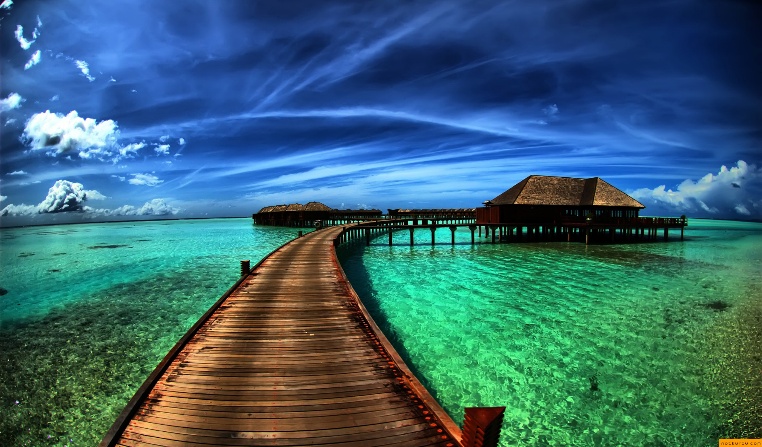 YANSIN NAMLULARAlayım mı seni dağlaraEzelim mi silahlarıSaçalım mermileri hunharcaÖldürelim hainleriEzelim mi silahlarıBir daha mı geleceğiz dünyayaYansın namlularSuikast operasyonları Ağızlarına geleni söyleyeceklerŞu ölümlü dünyada Onlarda sevgiyi yaşatalımAslan yürekli komandolar BATUHAN BATUR ÇÜNKÜ O BİR TWEETYKARİKATÜR SEVERİMBENİ MUTLU EDER ÇÜNKÜGERÇEKLİĞİ OLMAMASIDAHA ÇOK İZLETİR KENDİNİGÖZLERİNİN TATALILIĞIYÜZÜNDEKİ İFADESİÇOCUKLARI SEVİNDİRİRÇÜNKÜ O BİR TWEETYGÜLDEREN AYDİŞ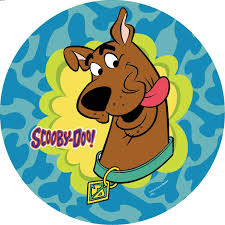 BUNUN EN İYİ ÖRNEĞİ DESCOOBYARKADAŞLARI OLUNCA İNSANINHEP BİR YANI TAMDIRBUNUN EN İYİ ÖRNEĞİ DESCOOBYBAŞI ONUN HEP BELAYA GİRERAMA HEP BİR ÇÖZÜM BULUR ARKADAŞLARIFİLMİN DE ÖZELLİĞİ BUDUR ZATENARKAŞLARA GÜVEN SAĞLAMAYI ÖĞRETMESİDİRGÜLDEREN AYDİŞ ATAMO mavi gözlerdekiHırsı, azimi ve ileri görüşlülüğüGördü tüm yurtSavaşları kazandıYurdunu satmadıGöğsündeki saat kurtardıTüm turdu ağlatmadıAtam sen rahat uyu yeter kiBu Türkiye’yi vermeyecektiSana güvenen o halk.GÜLDEREN AYDİŞ 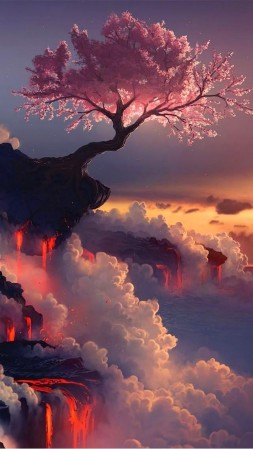 VAZGEÇBu içimizdeki dipsiz kuyuNeleri atıyor, içine içineÇok küçük bir yer kaplarken bedendeEvrene sığmayan dertleri, hüzünleriOna sakladıkHer ne kadar hüsran olmuş duygu varsaOnda biriktiBütün düğümlerimizi ona attıkHeyecanın bedeninden ayrılırcasınaUmutsuzluğunda durmuşçasına çarpıyorduBazı şeyleri ona söyledikOnca insan söyleyemediğimizi söyledikVe beklediklerimiz vardıOnları hep saklayacaktıkBir defter arasına saklanan papatya gibiSaklayacaktık da istemediler bazenBaşka bir toprakta can bulacakmış gibiTeker teker gitmeye çalıştılarVe vazgeç dedik o dipsiz kuyumuzaKendimizi ikna edemedik bazenBazen küçük olasılıkları göze aldıkBelki de vazgeçmeyi beceremedikVe benVazgeçmiş ama unutamamıştımBazı vazgeçişler tercihtirBenim ki mecburiyetVe bazı vazgeçişler tepkidirBenimki ise tamamen umutsuzlukBaşka bir tanımı yokUmut tükendi Kalem kırıldıŞiir bitti.EDA KORKMAZ 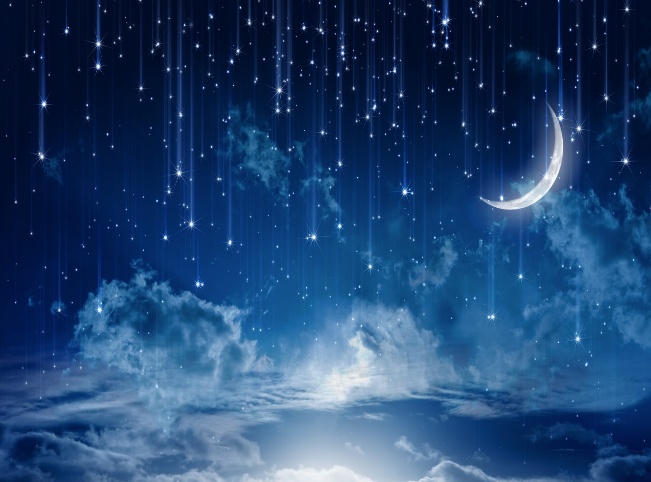 AŞKIN GÖZYAŞLARIVazgeçiyordu aşk ,Kırıntılarını tek başına toplamaktanHer seferinde umutlanıp yıkılmaktanİncinmekten yorulmuştu aşkBir kez olsun gülmek istemişti aşkAzıcıkta olsa sevilmek istiyorduBir an olsun mutlu olmakÇok şey istemiyordu aslındaGözyaşları sel olmuştu aşkınSürekli ağlamaktan bitap düşmüştüSevesi gelmiyordu ,Artık Güvenmek istemiyordu aşkParamparça olmuştu aşkSevdiği tarafından terkedilmişHiç beklemediği anda katledilmişBelki de hiç olmayacaktı aşk ..ATAKAN DEĞİRMENCİ UNUTMAYA BİLE KIYAMADIĞIMBazı aşklar ayrılık gerektirirÖzlemek lazımdır birazOnu sevdiğini anlaman gerekirUzak kalmak gerekir birazÖzgür kalması için bırakırsın aslındaBaşkasının olsun diye değilBaşkasına gider bıraktığındaAma seni unutmuş değilŞimdi kim bakacak sol yanınaBenim baktığım gibi sanaHangi el merhem olacakBenim açığım yaralaraSeni bıraktığım için mi gittin onaKalbinin bir sahibe ihtiyacı yok kiSeni sevdiği için mi gittin yoksaHer seven bırakmaz diye bir kural mı var kiYeşilin en güzel tonunu özledim sevgilimGözlerinde bulduğum o eşsiz renkEn çok da ses tonunu özledimDiyordun ya ‘seni seveceğim ölene dek’Beni soruyorsan duygularım tükendi‘başka biri var mı’ diyorsanDuyguları bilen bir çocukNe kadar sever kiİLAYDA AKGÜN 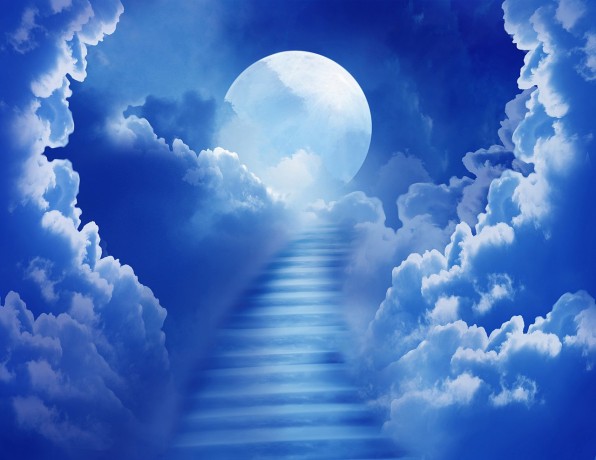 Seni Hep SevdimSeni hep sevdim
Yaz kendini anlatırken yaprak yaprak
Günler ne çabuk akıp geçti sevgilim
Yüzyıllar geçti sanki aradan
Yollar yollar boyunca yan yana
Hangi yokuşu çıktıysam seninle
Kuşlar uçuştular saçlarındanSeni hep sevdim, silinmez izi
Sevimli şaşkınlıklarımın o yazdanKır kahveleri kuş sürüleri sonra
Konuşmadan oturduğumuz masa iskemle
Demli çay, demli çayın buğusu
O yaz daha mutluydu seninleSesin mavimiydi ya kalbinin sesi
Bir saat gibi işlerken kendiliğinden
Yine buluştu gözlerimiz sevgiler üreten
O yaz seni çok sevdiğimi
Öğrendim bir akarsuyun sessizliğindenBulutlardan bulutlar çıkardım o yaz
Çiçekler suladım her gün batımı
Çocuklarla konuştum hüznü unutturan
Yalansız hilesiz sevdim seni
Çiçekler çocuklar ezgiler içinde
Ahmed AdaGİZLİ SEVDAHani bir sevgilin vardı
Yedi sekiz sene önce,
Dün yolda rastladım
Sevindi beni görünce.Sokakta ayaküstü
Konuştuk ordan burdan,
Evlenmiş, çocukları olmuş
Bir kız, bir oğlan.Seni sordu
Hiç değişmedi, dedim,
Bildiğin gibi…
Anlıyordu.Mesutmuş, kocasını seviyormuş,
Kendilerininmiş evleri..
Bir suçlu gibi ezik,
Sana selâm söyledi.                                                       Behçet NecatigilKARASEVDABir kere sevdaya tutulmaya gör;
Ateşlere yandığının resmidir.
Aşık dediğin, Mecnun misali kör;
Ne bilsin alemde ne mevsimidir.Dünya bir yana, o hayal bir yana;
Bir meşaledir pervaneyim ona.
Altında bir ömür döne dolana
Ağladığım yer penceresi midir?Bir köşeye mahzun çekilen için,
Yemekten içmekten kesilen için,
Sensiz uykuyu haram bilen için,
Ayrılık ölümün diğer ismidir                                      Cahit Sıtkı TarancıSEVGİLİMSevgilim yalan söylersem sana
Kopsun ve mahrum kalsın dilim
Seni seviyorum demek bahtiyarlığındanSevgilim yalan yazarsam sana
Kurusun ve mahrum kalsın elim
Sevebilmek saadetinden seniSevgilim yalan söylerse sana gözlerim
İki nadim gözyaşı gibi avuçlarıma aksınlar
Ve göremesinler seni bir daha                                  Nazım Hikmet RanLaviniaSana gitme demeyeceğim
Üşüyorsan ceketimi al
Günün en güzel saatleri bunlar
Yanımda kal.Sana gitme demeyeceğim
Gene de sen bilirsin
Yalanlar istiyorsan yalanlar söyleyelim
İncinirsinSana gitme demeyeceğim
Ama gitme, Lavinia
Adını gizleyeceğim
Sen de bilme, Lavinia
Özdemir Asaf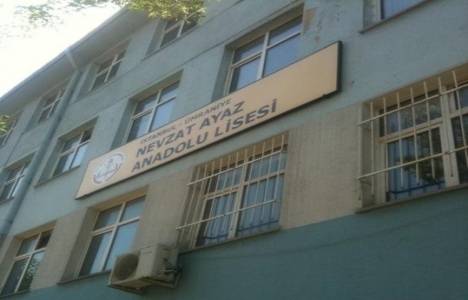 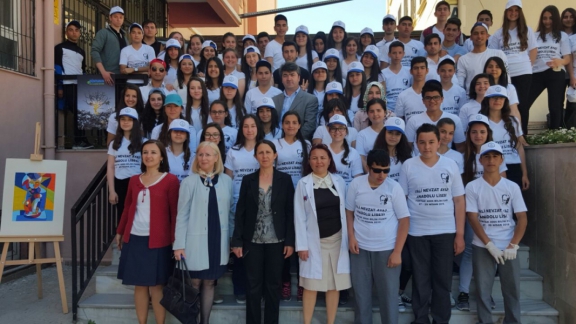 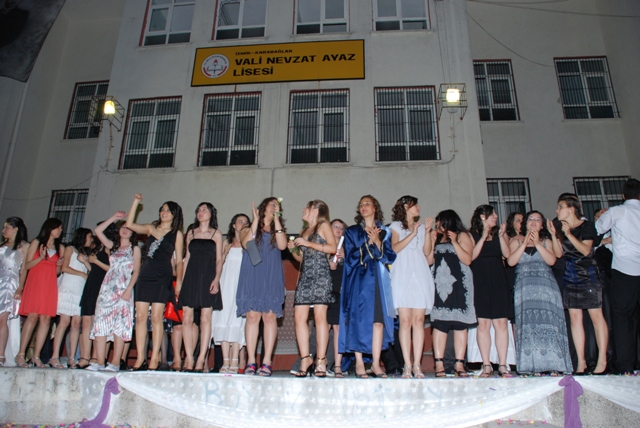 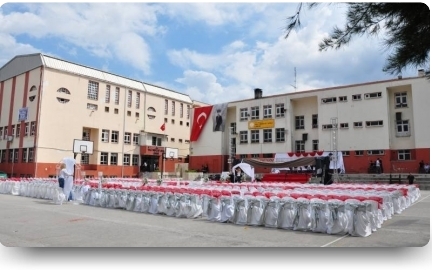 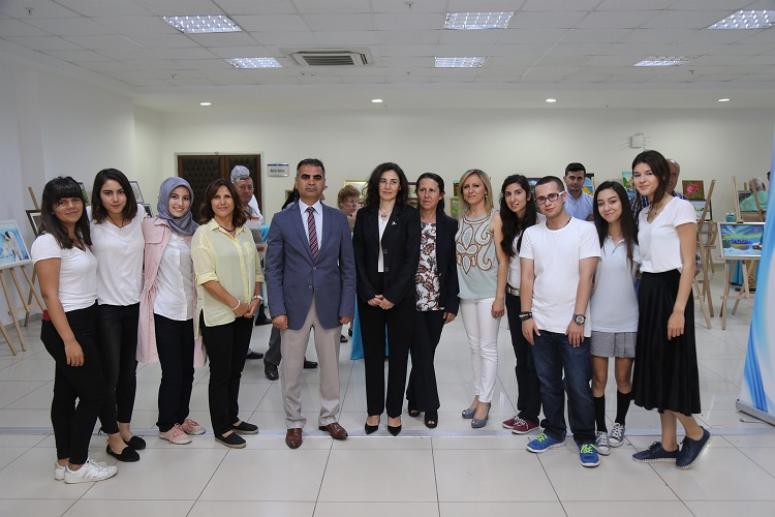 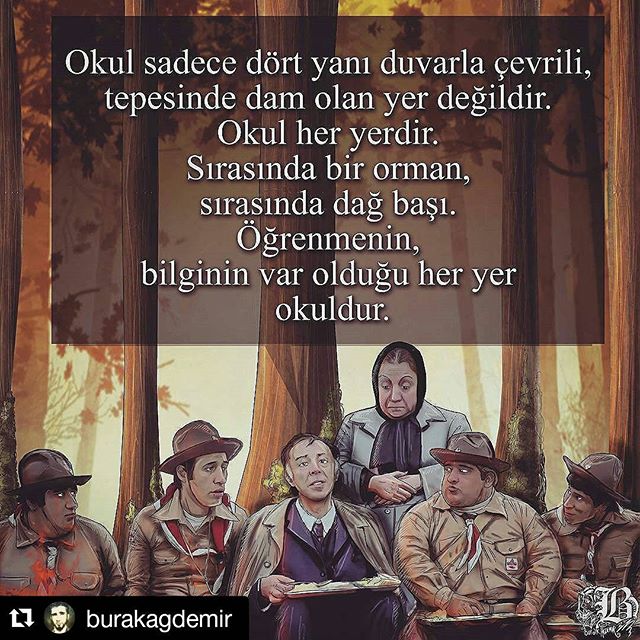 